MBE EVENT SPONSORSHIP FORM_____	YES, We would like to become a sponsor at your upcoming event:	______________________________________ to be held on ______________, 20_________	Enclosed is payment for our sponsorship of $ _______ at level ____________________	Please process payment in the following method:	_____		Credit card enclosed    _____ Visa        _____M/C       _____AmexCredit card #________________________________Expiration date: _________Name on card: ____________________________________________________Signature:________________________________________________________	_____		Please send invoice to the following principal representative.Check will be mailed to: 	Southwest Minority Supplier Development Council				912 Bastrop Hwy Ste. 101				Austin, TX 78741PRINCIPAL REPRESENTATIVE:Name ________________________________________________________________Title _________________________________________________________________Company _____________________________________________________________Address ______________________________________________________________City _________________________________State __________   Zip ______________Telephone _______________________________FAX _________________________E-mail _______________________________________________________________Signature ______________________________________Date __________________Website ______________________________________________________________Submit this form to SMSDC via email at smsdc@smsdc.org or fax to (512) 387-8988.Thank you very much for your support!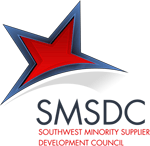 